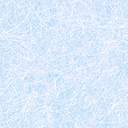    SIRA NO HİZMET  ADI İSTENEN BELGELER HİZMETİN TAMAMLANMA SÜRESİ (EN GEÇ) 1 Öğrenci Kayıt İşlemleri 1.T.C Kimlik Numarası Olan Nüfus Cüzdanı 20 Dk 2 Öğrenci Nakil İşlemleri 1.Veli Dilekçesi
2.TC Kimlik numarası olan nüfus cüzdanı 20 Dk 3 Denklik ile Kayıt İşlemleri 1. T.C Kimlik Numaralı Nüfus Cüzdanı 2. Denklik Belgesi 20 Dk 4 Öğrenim Belgesi ve Diploma Kayıt Örneği  1. Dilekçe
2. Savaş, sel, deprem, yangın gibi nedenlerle okul kayıtları yok olmuş ise, öğrenim durumlarını kanıtlayan belge.  3.TC Kimlik No 20 Dk 5 Öğrenci Belgesi 1. Velinin sözlü beyanı 2. Öğrenci Okul Numarası 15 Dk 6 İlköğretim Diploması 1.Sözlü Başvuru 15 Dk 7 Merkezi Sınav İşlemleri (SBS-OGS) 1. Banka dekontu 30 Dk 8 Merkezi Sınav İşlemleri (Parasız Yatılılık ve Bursluluk Sınavı) 1. Öğrenci ailesinin maddi durumunu gösterir beyanname ve ekleri 
2. Öğretmen çocuğu kontenjanından başvuru yapacak öğrenciler için; öğretmen çocuğu olduğunu gösterir belge 
3. 2828 ile 5395 sayılı Kanunlar kapsamına giren çocuk ve ailesinin oturduğu yerde ilköğretim okulu (taşımalı eğitim kapsamında olanlar dâhil) bulunmayan çocuk olduklarına dair belgeler, 
4. Nüfus kayıt Örneği 
5. Ek-1 Belgesi 30 Dk 9 OGS İşlemleri(Başvuru tercih) 1.Başvuru Formu 2.Tercih Formu 30 Dk 10 Öğrenci İzinleri 1.Velinin yazılı başvurusu üzerine verilir.
2.Sağlık nedeni ile ilgili izinlerde sağlık raporu 15 Dk 11 Öğretmen Görev Yeri Belgesi ve Hizmet Cetveli 1. TC Kimlik Numarası 2. Emekli Sicil Numarası 3. İl Sicil Numarası 4. Ev Adresi 30 Dk 12 Öğretmen Maaş Bordrosu 1. TC Kimlik Numarası 15 Dk 13 Öğretmenlerin yer değiştirme talepleri (Nakil) 1. Elektronik başvuru ve sözlü başvuru 15 Dk 14 Öğretmenlerin göreve başlaması (İlk Atama) 1. Sözlü başvuru ve kararname 15 Dk 15 Öğretmenlerin göreve başlaması (Naklen Atama) 1. Kararname 
2. Maaş Nakil Bildirimi 15 Dk 16 Öğretmen Nakil İşlemleri 1. Atama Kararnamesi 20 Dk 17 Hizmetiçi Eğitim 1. Elektronik başvuru, sözlü olarak idareye bildirme Aynı gün 18 İlsis Personel Bilgileri ile İlgili İşlemler 1. Konuyla ilgili dilekçe Aynı gün 19İzin Talep İşlemleri (Yıllık izin) 1. İzin talep form dilekçesi 15 Dk 20 İzin Talep İşlemleri (Mazeret izni) 1. İzin talep form dilekçesi 15 Dk 21 Sağlık raporunun izne çevrilmesi 1. Rapor 15 Dk 22 Derece ve Kademe Terfi İşlemleri 1. İlden derece teklif yazılarının tebliği 20 Dk 23 Hizmet Cetveli 1. Sözlü Başvuru 20 Dk 24 Derece/Kademe Terfi işlemleri 1. Gecikmelerde dilekçe Aynı gün 25 İlköğretim Okullarında Veli Tarafından Öğrenci Davranışlarını Değerlendirme Kurulu Kararına İtiraz Etme Veli itiraz dilekçesi 1 Hafta 26 İlköğretim Okullarında Sınıf Yükseltme 1-Veli dilekçesi 
2-İlköğretimde, yeni öğretim yılının başladığı ilk bir ay içerisinde,  1-5' inci sınıflara devam eden öğrencilerden beden ve zihince gelişmiş olup bilgi ve beceri bakımından sınıf düzeyinin üstünde olanlar için sınıf/şube rehber öğretmeninin ve varsa okul rehber öğretmeninin yazılı önerileri                              1 HAFTA 